                                                                          Начальнику управления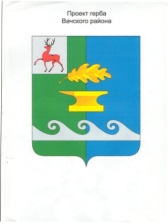                                                                   финансов            ОТДЕЛ КУЛЬТУРЫ                                                     Шмелевой С.Ю. АДМИНИСТРАЦИИ ВАЧСКОГО     МУНИЦИПАЛЬНОГО РАЙОНА     ул. Советская, д.12а, р.п. Вача,     Нижегородской области,606150       тел: (831-73) 6-17-60, 6-15-09                   факс 6-26-77    E-mail: ok.vacha52 @mail.ru от 29.12.2017 г. № _384_ на ___________  от  ___         информация      Информация о доходах муниципальных бюджетных учреждений от приносящей доход деятельности за  2016-2017 ггНачальник отдела                                                                              С.Н.АдикаевИсполнилЩукина И.В.8(83173)6-15-09Учреждения культуры2016 г.2017 г.МБУК «ЦМКС1 072,07825,6МБУК «ЦМБС»149,54438,6МБУК «ВРИКМ»22,76,64МБУ ДО «ДШИ»379,07403,4МБУ ДО «ДЮСШ «Арефино»3,02,41Итого1 626,381 676,65